UNIVERSIDADE FEDERAL DO CERÁ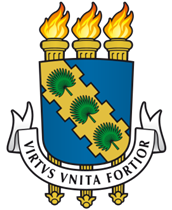 CENTRO DE CIÊNCIAS AGRÁRIASDEPARTAMENTO DE ENGENHARIA DE PESCAPROGRAMA DE PÓS-GRADUAÇÃO EM ENGENHARIA DE PESCAFORMULÁRIO DE INDICAÇÃO DE AVALIADORES DO EXAME DE QUALIFICAÇÃODADOS DO TRABALHOEstudante: Título: Nº de Páginas: Data da defesa: Horário: RESUMO: Palavras Chaves: MEMBROS DA BANCA EXAMINADORA:Presidente: CPF IES: CORREIO ELETRÔNICO: Telefone: Avaliador nº 1: CPF nº IES: CORREIO ELETRÔNICO: Telefone: Avaliador nº 2: CPF nº IES: CORREIO ELETRÔNICO: Telefone: Fortaleza, ???de 2019Orientador: Assinatura: 